《人民司法 百年画卷》H5文案脚本第一部分主题：中国法治的早期实践内容：涉及从第一次国内革命战争时期至新中国成立前夕8个具有代表性的司法机构形式：以地标建筑+时间线形式展现关键内容点，用户可点击地图相应区域实现交互第一部分主题：中国法治的早期实践内容：涉及从第一次国内革命战争时期至新中国成立前夕8个具有代表性的司法机构形式：以地标建筑+时间线形式展现关键内容点，用户可点击地图相应区域实现交互第一部分主题：中国法治的早期实践内容：涉及从第一次国内革命战争时期至新中国成立前夕8个具有代表性的司法机构形式：以地标建筑+时间线形式展现关键内容点，用户可点击地图相应区域实现交互第一部分主题：中国法治的早期实践内容：涉及从第一次国内革命战争时期至新中国成立前夕8个具有代表性的司法机构形式：以地标建筑+时间线形式展现关键内容点，用户可点击地图相应区域实现交互第一部分主题：中国法治的早期实践内容：涉及从第一次国内革命战争时期至新中国成立前夕8个具有代表性的司法机构形式：以地标建筑+时间线形式展现关键内容点，用户可点击地图相应区域实现交互第一部分主题：中国法治的早期实践内容：涉及从第一次国内革命战争时期至新中国成立前夕8个具有代表性的司法机构形式：以地标建筑+时间线形式展现关键内容点，用户可点击地图相应区域实现交互序号时间/地点事件点事件点文案展示内容开篇引言：胸怀千秋伟业，恰是百年风华。回顾建党百年历史进程，党对人民法院工作绝对领导的根本原则和制度，发端于江西苏区中华苏维埃共和国成立临时最高法庭，定型于中华人民共和国成立最高人民法院，历经新中国成立后废除国民党六法全书、旧法统，到颁布第一部社会主义类型宪法——《中华人民共和国宪法》，也经历过“文革”的曲折发展，并丰富和发展于党领导人民在各个不同时期的司法工作革命、建设和改革的伟大实践中。开篇引言：胸怀千秋伟业，恰是百年风华。回顾建党百年历史进程，党对人民法院工作绝对领导的根本原则和制度，发端于江西苏区中华苏维埃共和国成立临时最高法庭，定型于中华人民共和国成立最高人民法院，历经新中国成立后废除国民党六法全书、旧法统，到颁布第一部社会主义类型宪法——《中华人民共和国宪法》，也经历过“文革”的曲折发展，并丰富和发展于党领导人民在各个不同时期的司法工作革命、建设和改革的伟大实践中。开篇引言：胸怀千秋伟业，恰是百年风华。回顾建党百年历史进程，党对人民法院工作绝对领导的根本原则和制度，发端于江西苏区中华苏维埃共和国成立临时最高法庭，定型于中华人民共和国成立最高人民法院，历经新中国成立后废除国民党六法全书、旧法统，到颁布第一部社会主义类型宪法——《中华人民共和国宪法》，也经历过“文革”的曲折发展，并丰富和发展于党领导人民在各个不同时期的司法工作革命、建设和改革的伟大实践中。开篇引言：胸怀千秋伟业，恰是百年风华。回顾建党百年历史进程，党对人民法院工作绝对领导的根本原则和制度，发端于江西苏区中华苏维埃共和国成立临时最高法庭，定型于中华人民共和国成立最高人民法院，历经新中国成立后废除国民党六法全书、旧法统，到颁布第一部社会主义类型宪法——《中华人民共和国宪法》，也经历过“文革”的曲折发展，并丰富和发展于党领导人民在各个不同时期的司法工作革命、建设和改革的伟大实践中。开篇引言：胸怀千秋伟业，恰是百年风华。回顾建党百年历史进程，党对人民法院工作绝对领导的根本原则和制度，发端于江西苏区中华苏维埃共和国成立临时最高法庭，定型于中华人民共和国成立最高人民法院，历经新中国成立后废除国民党六法全书、旧法统，到颁布第一部社会主义类型宪法——《中华人民共和国宪法》，也经历过“文革”的曲折发展，并丰富和发展于党领导人民在各个不同时期的司法工作革命、建设和改革的伟大实践中。开篇引言：胸怀千秋伟业，恰是百年风华。回顾建党百年历史进程，党对人民法院工作绝对领导的根本原则和制度，发端于江西苏区中华苏维埃共和国成立临时最高法庭，定型于中华人民共和国成立最高人民法院，历经新中国成立后废除国民党六法全书、旧法统，到颁布第一部社会主义类型宪法——《中华人民共和国宪法》，也经历过“文革”的曲折发展，并丰富和发展于党领导人民在各个不同时期的司法工作革命、建设和改革的伟大实践中。序号时间/地点事件点文案文案展示内容11923年广东最早的人民司法机构成立1923年1月，广东创建了全国第一个县级农民协会——海丰县总农会，彭湃任会长，下设仲裁部。这是中国共产党领导下的第一个司法机构，点燃了中国红色司法的火种。1925年6月，广州等地开展声势浩大的省港大罢工。为了适应革命的需要，省港罢工委员会设立了一套相对完整的司法机构体系，初步探索建立了公开审判、程序法定、人民陪审制等一系列司法制度和诉讼原则，在中国法制建设史上留下了浓墨重彩的一笔。1923年1月，广东创建了全国第一个县级农民协会——海丰县总农会，彭湃任会长，下设仲裁部。这是中国共产党领导下的第一个司法机构，点燃了中国红色司法的火种。1925年6月，广州等地开展声势浩大的省港大罢工。为了适应革命的需要，省港罢工委员会设立了一套相对完整的司法机构体系，初步探索建立了公开审判、程序法定、人民陪审制等一系列司法制度和诉讼原则，在中国法制建设史上留下了浓墨重彩的一笔。1．图片1张2．文章：珍贵史料曝光！揭开这个机构与省港大罢工的故事3．视频：我党在工农运动中创建的最早的司法机构之一（视频文案见附件）21927年红安“中国革命第一法庭”诞生1927年4月，七里坪革命法庭成立，是中国共产党历史上建立时间最早、内部机构最健全、审理案件程序最规范、影响范围最大的革命法庭，是“中国革命第一法庭”。1927年4月，七里坪革命法庭成立，是中国共产党历史上建立时间最早、内部机构最健全、审理案件程序最规范、影响范围最大的革命法庭，是“中国革命第一法庭”。1．文章（人物）：“中国革命第一法庭”首任庭长张南一被割舌活埋，受刑时坚称“死了还要革命”2．文章：是历史传奇，也是正在发生的故事3．视频：红安七里坪革命法庭宣传片最终版（视频文案见附件）31932年瑞金中华苏维埃共和国临时最高法庭成立1931年11月，中华苏维埃共和国临时中央政府成立。次年，组织临时最高法庭，委任何叔衡为最高法庭主席。临时最高法庭初步建立了司法审判程序和制度，为正式成立中华苏维埃共和国最高法院奠定了坚实基础。1931年11月，中华苏维埃共和国临时中央政府成立。次年，组织临时最高法庭，委任何叔衡为最高法庭主席。临时最高法庭初步建立了司法审判程序和制度，为正式成立中华苏维埃共和国最高法院奠定了坚实基础。1．文章（人物）；那个在村头调解争水纠纷的人，是人民政权的第一任“首席大法官”（1932年）2．文章（人物）：打掉的老虎是“中央执行委员会委员”（1934年）3．文章（人物）：红色司法的多个“第一”，都与这个人有关4．视频：你知道最早的最高法院长什么样吗？走，一起去看看（视频文案见附件）31934年瑞金中华苏维埃共和国最高法院成立1934年2月，正式成立中华苏维埃共和国最高法院，董必武担任院长。1932年2月至1934年10月中央红军长征前，临时最高法庭、最高法院审理和复核了有关刑事、民事、军事案件约 3000 余件，为保卫新生的人民政权和巩固苏维埃革命根据地作出了重要贡献。1934年2月，正式成立中华苏维埃共和国最高法院，董必武担任院长。1932年2月至1934年10月中央红军长征前，临时最高法庭、最高法院审理和复核了有关刑事、民事、军事案件约 3000 余件，为保卫新生的人民政权和巩固苏维埃革命根据地作出了重要贡献。1．文章（人物）；那个在村头调解争水纠纷的人，是人民政权的第一任“首席大法官”（1932年）2．文章（人物）：打掉的老虎是“中央执行委员会委员”（1934年）3．文章（人物）：红色司法的多个“第一”，都与这个人有关4．视频：你知道最早的最高法院长什么样吗？走，一起去看看（视频文案见附件）41937年延安陕甘宁边区高等法院成立1937年7月，延安陕甘宁边区高等法院正式成立。在艰苦的战争环境中， 建立了全新的从立法到司法、从实体法到程序法、从审判机关设置到审判人员任用的人民司法制度，创造了为广大边区所推广、为新中国所弘扬的“ 马锡五审判方式”，为促进边区生产、巩固人民民主政权、保证抗日战争和解放战争的胜利，作出了历史性贡献，成为新中国社会主义法制的主要来源，为我国社会主义法制建设提供了重要历史经验。1937年7月，延安陕甘宁边区高等法院正式成立。在艰苦的战争环境中， 建立了全新的从立法到司法、从实体法到程序法、从审判机关设置到审判人员任用的人民司法制度，创造了为广大边区所推广、为新中国所弘扬的“ 马锡五审判方式”，为促进边区生产、巩固人民民主政权、保证抗日战争和解放战争的胜利，作出了历史性贡献，成为新中国社会主义法制的主要来源，为我国社会主义法制建设提供了重要历史经验。1．图片4张2．文章（人物）：“你是从群众泥土里长出的一棵树”3．文章（人物）：雷经天刚宣判黄克功死刑，就收到了毛主席的来信51941年左权晋冀鲁豫边区高等法院成立1941年，晋冀鲁豫边区临时参议会成立；同年9月，晋冀鲁豫边区高等法院在山西省左权县正式成立。1941年，晋冀鲁豫边区临时参议会成立；同年9月，晋冀鲁豫边区高等法院在山西省左权县正式成立。1．图片3张2．文章：左权；红色热土上的司法为民情61946年哈尔滨第一个城市人民法院成立1946年8月，哈尔滨地方法院成立，这是中国共产党建立的第一个城市人民法院。1946年8月，哈尔滨地方法院成立，这是中国共产党建立的第一个城市人民法院。1．图片3张2．文章：哈尔滨；首个城市人民法院诞生记3．文章（人物）：手持任状，孤身赴任人民政权第一个省会城市法院71948年平山华北人民法院成立1948年9月，华北人民法院成立。作为共和国最高人民法院的前身，华北人民法院在短短的13个月中，办理了一批民事、刑事案件，为解放区政权和社会秩序的稳定创造了条件；培养了一批司法干部，为最高人民法院的成立做好了组织上的准备；废除了国民党的一切旧法 ，建立了一套全新的新民主主义法律制度，为新中国的法治建设奠定了基础。1948年9月，华北人民法院成立。作为共和国最高人民法院的前身，华北人民法院在短短的13个月中，办理了一批民事、刑事案件，为解放区政权和社会秩序的稳定创造了条件；培养了一批司法干部，为最高人民法院的成立做好了组织上的准备；废除了国民党的一切旧法 ，建立了一套全新的新民主主义法律制度，为新中国的法治建设奠定了基础。1．图片3张81949年北京最高人民法院成立1949年10月1日，新中国成立。10月22日，最高人民法院成立，11月1日启用院印正式办公。这意味着，在中国历史上，司法权第一次完全掌握在人民手中。1949年10月1日，新中国成立。10月22日，最高人民法院成立，11月1日启用院印正式办公。这意味着，在中国历史上，司法权第一次完全掌握在人民手中。1．图片1张2．文章：最高法成立：勾画人民司法崭新轮廓91954年《中华人民共和国宪法》颁布1．VR展馆：五四宪法历史资料陈列馆2．视频：1954年宪法起草至全国人民代表大会第一次会议周恩来宣布宪法正式通过（视频文案见附件）第二部分： 主题：在曲折中艰辛探索内容：以动荡期的艰难突出法治兴则国家兴、法治衰则国家乱，突出厉行法治、依法治国的重要性形式：以动画形式展现，整体绘图风格偏暗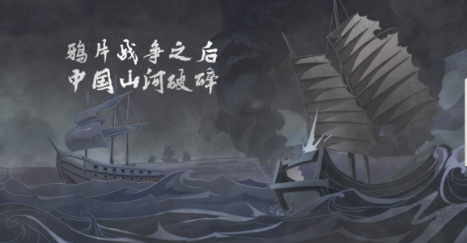 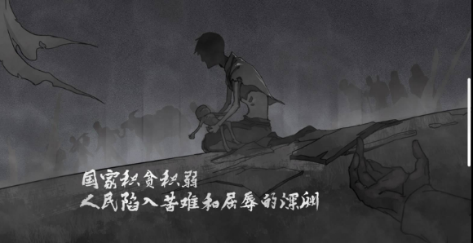 （画面风格参考）第二部分： 主题：在曲折中艰辛探索内容：以动荡期的艰难突出法治兴则国家兴、法治衰则国家乱，突出厉行法治、依法治国的重要性形式：以动画形式展现，整体绘图风格偏暗（画面风格参考）第二部分： 主题：在曲折中艰辛探索内容：以动荡期的艰难突出法治兴则国家兴、法治衰则国家乱，突出厉行法治、依法治国的重要性形式：以动画形式展现，整体绘图风格偏暗（画面风格参考）第二部分： 主题：在曲折中艰辛探索内容：以动荡期的艰难突出法治兴则国家兴、法治衰则国家乱，突出厉行法治、依法治国的重要性形式：以动画形式展现，整体绘图风格偏暗（画面风格参考）第二部分： 主题：在曲折中艰辛探索内容：以动荡期的艰难突出法治兴则国家兴、法治衰则国家乱，突出厉行法治、依法治国的重要性形式：以动画形式展现，整体绘图风格偏暗（画面风格参考）第二部分： 主题：在曲折中艰辛探索内容：以动荡期的艰难突出法治兴则国家兴、法治衰则国家乱，突出厉行法治、依法治国的重要性形式：以动画形式展现，整体绘图风格偏暗（画面风格参考）序号时间/地点事件点文案文案展示内容101957-1976年在曲折中艰辛探索1957年至1976年，反右派斗争、“大跃进”“文化大革命”等运动相继开展，社会主义民主与法制建设遭受挫折，人民审判工作经历了近20年艰难岁月。历史的经验教训使党和人民意识到法治兴则国家兴，法治衰则国家乱，从而更加坚定了厉行法治、依法治国、建设法治国家的理念。1957年至1976年，反右派斗争、“大跃进”“文化大革命”等运动相继开展，社会主义民主与法制建设遭受挫折，人民审判工作经历了近20年艰难岁月。历史的经验教训使党和人民意识到法治兴则国家兴，法治衰则国家乱，从而更加坚定了厉行法治、依法治国、建设法治国家的理念。第三部分： 主题：依法治国新时期内容：展现法治春天的到来，中国社会主义法制建设不断发展形式：以时间线前进形式展现相关内容点，绘图风格明亮                  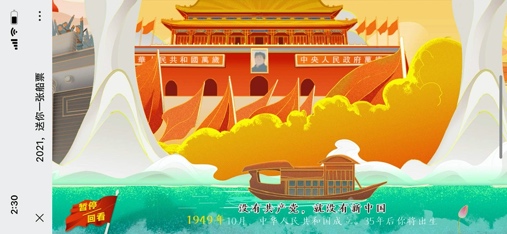 	（画面风格参考）第三部分： 主题：依法治国新时期内容：展现法治春天的到来，中国社会主义法制建设不断发展形式：以时间线前进形式展现相关内容点，绘图风格明亮                  	（画面风格参考）第三部分： 主题：依法治国新时期内容：展现法治春天的到来，中国社会主义法制建设不断发展形式：以时间线前进形式展现相关内容点，绘图风格明亮                  	（画面风格参考）第三部分： 主题：依法治国新时期内容：展现法治春天的到来，中国社会主义法制建设不断发展形式：以时间线前进形式展现相关内容点，绘图风格明亮                  	（画面风格参考）第三部分： 主题：依法治国新时期内容：展现法治春天的到来，中国社会主义法制建设不断发展形式：以时间线前进形式展现相关内容点，绘图风格明亮                  	（画面风格参考）第三部分： 主题：依法治国新时期内容：展现法治春天的到来，中国社会主义法制建设不断发展形式：以时间线前进形式展现相关内容点，绘图风格明亮                  	（画面风格参考）序号时间/地点事件点文案文案展示内容111978年提出法制建设十六字方针1978年12月，邓小平同志在中央工作会议上提出了“有法可依，有法必依，执法必严，违法必究”的社会主义法制原则，成为新中国民主法治建设史上一个新的里程碑。1978年12月，邓小平同志在中央工作会议上提出了“有法可依，有法必依，执法必严，违法必究”的社会主义法制原则，成为新中国民主法治建设史上一个新的里程碑。1．音频：邓小平在1978年12月13日中央工作会议闭幕会上的讲话121982年全面修宪1982年，五届全国人大五次会议通过全面修订后的《中华人民共和国宪法》。1982年，五届全国人大五次会议通过全面修订后的《中华人民共和国宪法》。1．图片2张131985年全面普法1985年，六届全国人大常委会十三次会议通过《全国人民代表大会常务委员会关于在公民中基本普及法律常识的决议》。1985年，六届全国人大常委会十三次会议通过《全国人民代表大会常务委员会关于在公民中基本普及法律常识的决议》。1．图片3张141999年确立依法治国基本方略152005年提出多元化纠纷解决机制1. 图片式报告3张162011年形成中国特色社会主义法律体系第四部分： 主题：全面依法治国新时代内容：主要集中体现建设智慧法院、‘习近平法治思想’、专门法院等内容形式：绘图以科技元素为主，突出现代法律多元化 （画面风格参考）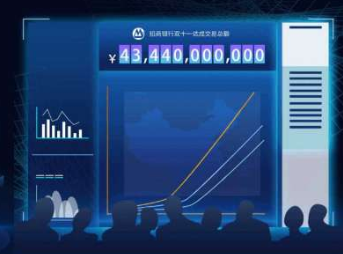 第四部分： 主题：全面依法治国新时代内容：主要集中体现建设智慧法院、‘习近平法治思想’、专门法院等内容形式：绘图以科技元素为主，突出现代法律多元化 （画面风格参考）第四部分： 主题：全面依法治国新时代内容：主要集中体现建设智慧法院、‘习近平法治思想’、专门法院等内容形式：绘图以科技元素为主，突出现代法律多元化 （画面风格参考）第四部分： 主题：全面依法治国新时代内容：主要集中体现建设智慧法院、‘习近平法治思想’、专门法院等内容形式：绘图以科技元素为主，突出现代法律多元化 （画面风格参考）第四部分： 主题：全面依法治国新时代内容：主要集中体现建设智慧法院、‘习近平法治思想’、专门法院等内容形式：绘图以科技元素为主，突出现代法律多元化 （画面风格参考）第四部分： 主题：全面依法治国新时代内容：主要集中体现建设智慧法院、‘习近平法治思想’、专门法院等内容形式：绘图以科技元素为主，突出现代法律多元化 （画面风格参考）序号时间/地点事件点文案文案展示内容172012年开启全面依法治国新时代画面展现“科学立法、严格执法、公正司法、全民守法”画面展现“科学立法、严格执法、公正司法、全民守法”1. 视频：《全面依法治国“新十六字方针”，您收好啦！》（视频文案见附件）182014年司法体制改革启动年1. 视频：司法体制改革专题区宣传片（视频文案见附件）192014年设立“国家宪法日”1. 视频：第七个国家宪法日，走进中国法院博物馆（视频文案见附件）202016年开展智慧法院建设1. 视频：智慧法院专题区宣传片（视频文案见附件）212017年全国首家互联网法院成立2017年8月18日，全国首家互联网法院——杭州互联网法院正式成立，这是继军事法院、海事法院、知识产权法院等专门人民法院设立之后，国家对法院组织的进一步细化。专门人民法院的设立，尤其是互联网法院、金融法院的先后设立，有效展现了中国司法专业化程度的不断提高。2017年8月18日，全国首家互联网法院——杭州互联网法院正式成立，这是继军事法院、海事法院、知识产权法院等专门人民法院设立之后，国家对法院组织的进一步细化。专门人民法院的设立，尤其是互联网法院、金融法院的先后设立，有效展现了中国司法专业化程度的不断提高。1. 视频：1）北京、广州、上海知识产权法院专题片；2）杭州、北京、广州互联网法院专题片；3）上海、北京金融法院专题片。222020年提出习近平法治思想2020年11月16日至17日，中央全面依法治国工作会议提出习近平法治思想。2020年11月16日至17日，中央全面依法治国工作会议提出习近平法治思想。海报11张232021年《中华人民共和国民法典》正式施行2020年，十三届全国人大三次会议表决通过了《中华人民共和国民法典》，这部民事权利的“宣言书”，从人的出生到身故，进行了全面规定，“全时保护”人民的人身权利和财产权利，自2021年1月1日起，民法典正式施行。无论在人生的哪个阶段，民法典都会为我们提供保障。2020年，十三届全国人大三次会议表决通过了《中华人民共和国民法典》，这部民事权利的“宣言书”，从人的出生到身故，进行了全面规定，“全时保护”人民的人身权利和财产权利，自2021年1月1日起，民法典正式施行。无论在人生的哪个阶段，民法典都会为我们提供保障。1. 视频：民法典专题视频24个（视频文案见附件）第五部分： 主题：结束语及用户分享环节形式：生成以“奋斗百年路 启航新征程”为主题的H5海报进行分享互动。第五部分： 主题：结束语及用户分享环节形式：生成以“奋斗百年路 启航新征程”为主题的H5海报进行分享互动。第五部分： 主题：结束语及用户分享环节形式：生成以“奋斗百年路 启航新征程”为主题的H5海报进行分享互动。第五部分： 主题：结束语及用户分享环节形式：生成以“奋斗百年路 启航新征程”为主题的H5海报进行分享互动。第五部分： 主题：结束语及用户分享环节形式：生成以“奋斗百年路 启航新征程”为主题的H5海报进行分享互动。第五部分： 主题：结束语及用户分享环节形式：生成以“奋斗百年路 启航新征程”为主题的H5海报进行分享互动。结束语：一百年风雨兼程，回首往昔，在中国共产党的领导下，我们筚路蓝缕，奠基立业，书写了无数辉煌，创造了无数奇迹。站在新起点，人民法院将以更加昂扬的姿态，奋力开启全面建设社会主义现代化国家新征程，为实现中华民族伟大复兴的中国梦而努力奋斗！结束语：一百年风雨兼程，回首往昔，在中国共产党的领导下，我们筚路蓝缕，奠基立业，书写了无数辉煌，创造了无数奇迹。站在新起点，人民法院将以更加昂扬的姿态，奋力开启全面建设社会主义现代化国家新征程，为实现中华民族伟大复兴的中国梦而努力奋斗！结束语：一百年风雨兼程，回首往昔，在中国共产党的领导下，我们筚路蓝缕，奠基立业，书写了无数辉煌，创造了无数奇迹。站在新起点，人民法院将以更加昂扬的姿态，奋力开启全面建设社会主义现代化国家新征程，为实现中华民族伟大复兴的中国梦而努力奋斗！结束语：一百年风雨兼程，回首往昔，在中国共产党的领导下，我们筚路蓝缕，奠基立业，书写了无数辉煌，创造了无数奇迹。站在新起点，人民法院将以更加昂扬的姿态，奋力开启全面建设社会主义现代化国家新征程，为实现中华民族伟大复兴的中国梦而努力奋斗！结束语：一百年风雨兼程，回首往昔，在中国共产党的领导下，我们筚路蓝缕，奠基立业，书写了无数辉煌，创造了无数奇迹。站在新起点，人民法院将以更加昂扬的姿态，奋力开启全面建设社会主义现代化国家新征程，为实现中华民族伟大复兴的中国梦而努力奋斗！结束语：一百年风雨兼程，回首往昔，在中国共产党的领导下，我们筚路蓝缕，奠基立业，书写了无数辉煌，创造了无数奇迹。站在新起点，人民法院将以更加昂扬的姿态，奋力开启全面建设社会主义现代化国家新征程，为实现中华民族伟大复兴的中国梦而努力奋斗！